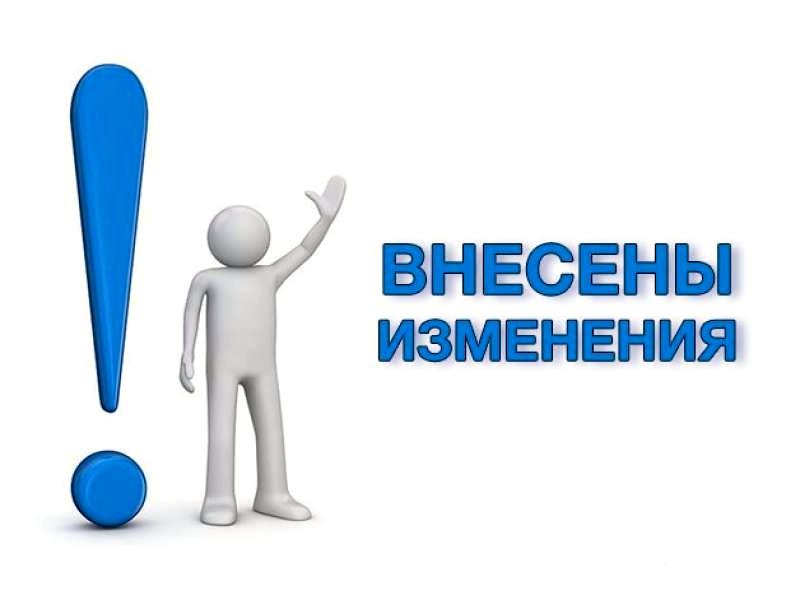 Нововведения в порядок декларирования соответствия условий труда государственным нормативным требованияПодготовлен законопроект о внесении изменений в статьи 8 и 11 Федерального закона № 426-ФЗ «О специальной оценке условий труда». Предлагается установить бессрочное действие декларации соответствия условий труда в случае сохранения условий и организации труда на соответствующем рабочем месте. Проект закона размещен на информационно-правовом портале «Консультант Плюс». Проектом, кроме того, предусматривается, что в отношении рабочих мест, на которых вредные и (или) опасные производственные факторы по результатам осуществления идентификации не выявлены, а также условия труда на которых по результатам исследований (испытаний) и измерений вредных и (или) опасных производственных факторов признаны оптимальными или допустимыми, в отношении которых действует декларация соответствия условий труда государственным нормативным требованиям охраны труда.Повторное проведение специальной оценки условий труда не потребуется до наступления особых обстоятельств, включающих несчастный случай на производстве, профессиональное заболевание, причиной которых явилось воздействие на работника вредных и (или) опасных производственных факторов, нарушения государственных нормативных требований охраны труда. В этом случае в отношении такого рабочего места действие данной декларации прекращается и проводится внеплановая специальная оценка условий труда.